Рекомендации по организации образовательной деятельности для родителей воспитанников II младшей группы №3, находящихся на условиях самоизоляции  на 18.05- 22.05.2020.Время каждой деятельности: 15 минут.Перерыв между деятельностью: 10 минут.18 мая, понедельник.1. Развитие речи.Тема: «Чтение русской народной сказки «Бычок – черный бочок, белые копытца» (обр. М. Булатова)».Рекомендации:Развивайте слуховое внимание при прослушивании русский народной сказки «Бычок черный бочок»Учите детей четко произносить слова со звуками /ц/, /ч/.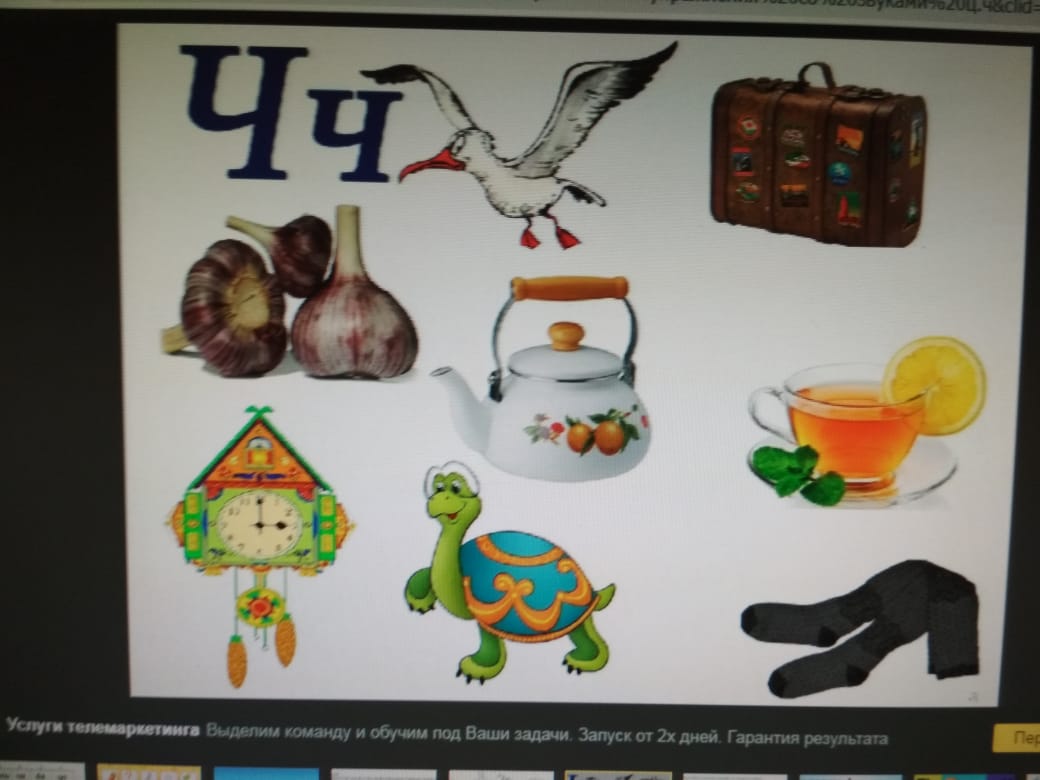 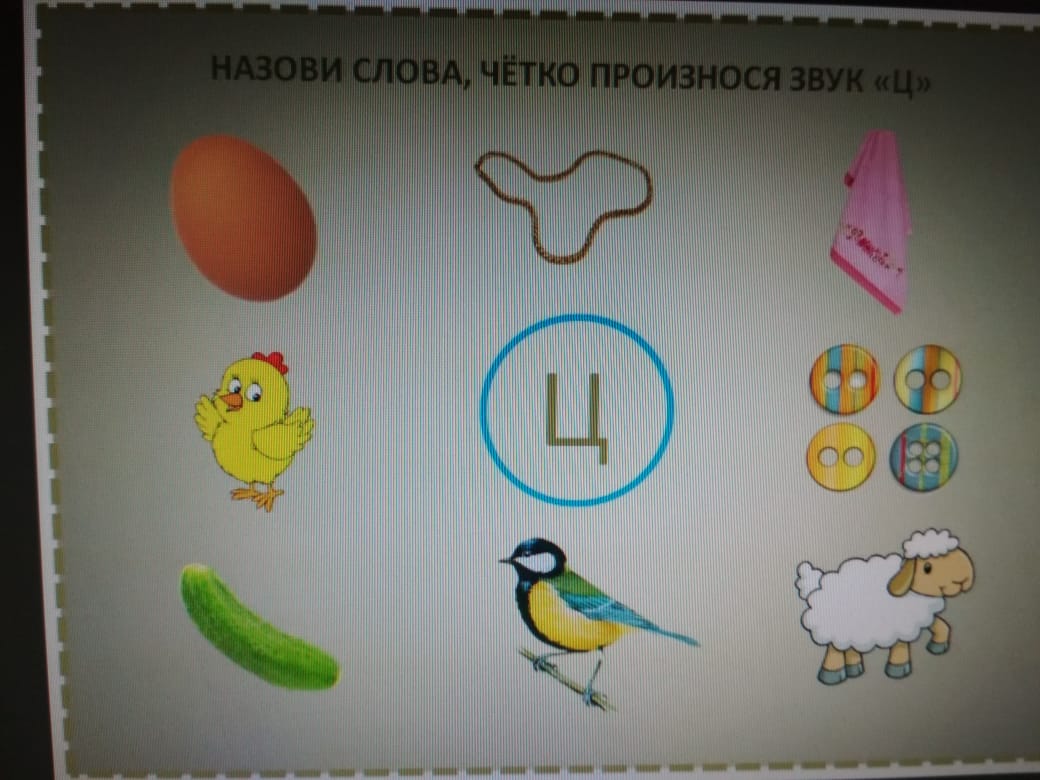 Игра на внимательность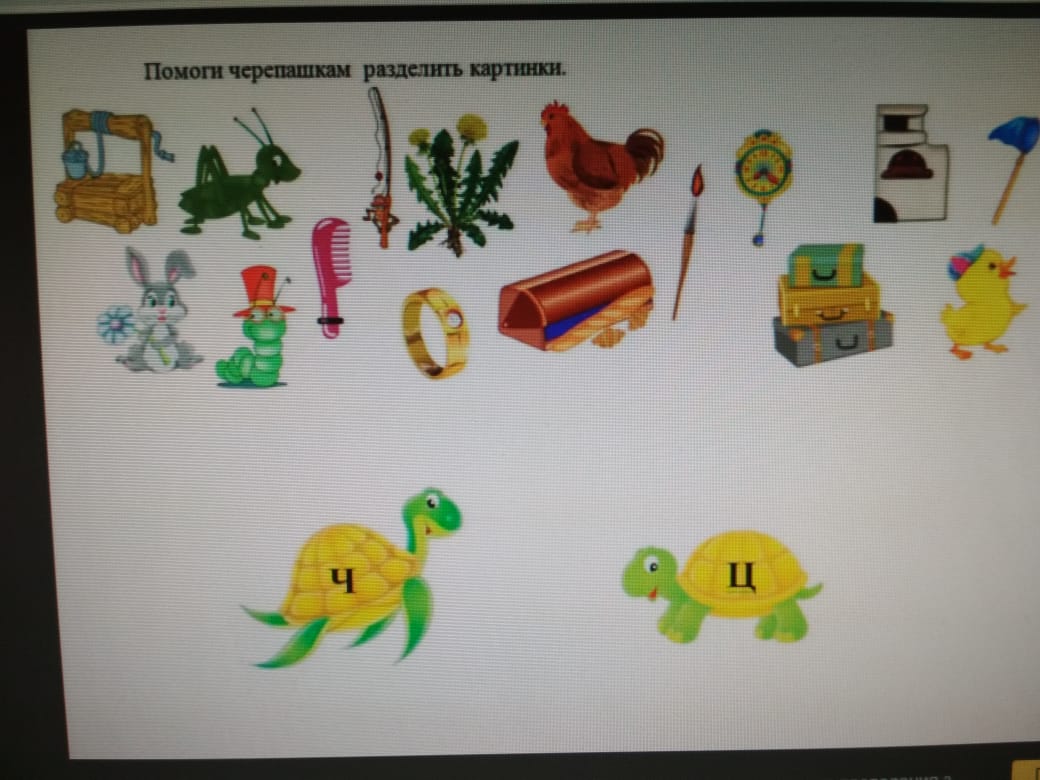 Игра «Назови ласково».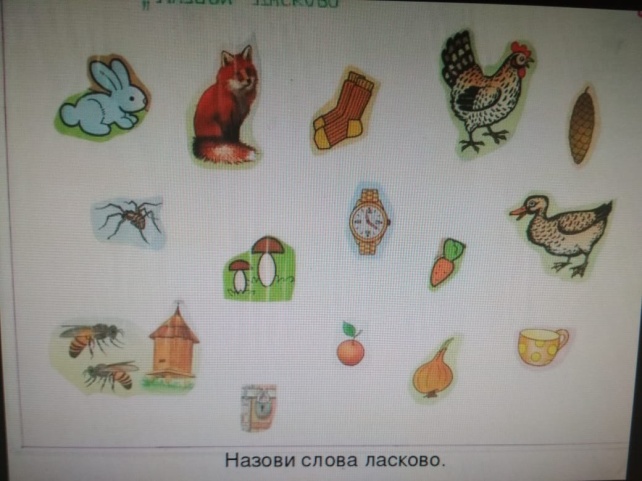 Разучите скороговорку: «Четыре девочки катались на качелях».Выучите с ребенком стих: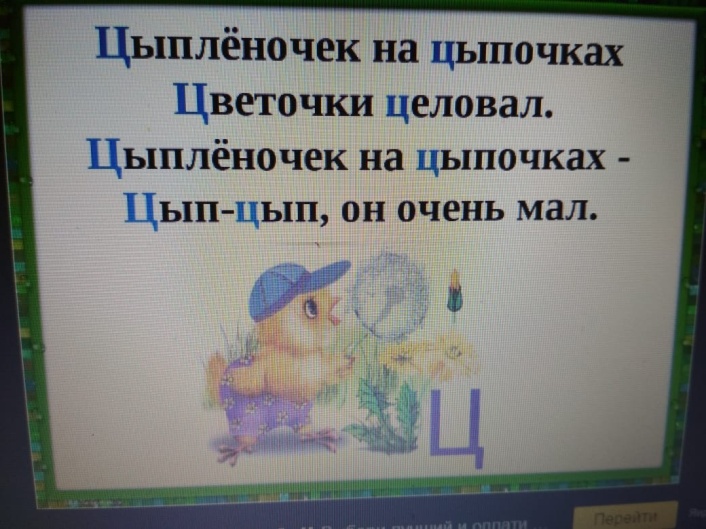 2. МузыкаМузыкально- ритмическое движение: «Пружинка» https://yandex.ru/video/preview/?filmId=2118172862931840233&text=%C2%AB%D0%9F%D1%80%D1%83%D0%B6%D0%B8%D0%BD%D0%BA%D0%B0%C2%BB%20%D1%80.%D0%BD.%D0%BC.&path=wizard&parent-reqid=1589527965234826-1388626210615612878700295-prestable-app-host-sas-web-yp-198&redircnt=1589528003.1Развиваем слуховое восприятие и мелкую моторику Для игры вам понадобятся: мягкая проволочка и хорошее настроение.Слушание музыки:  «Курочка» Любарскогоhttps://yandex.ru/video/preview/?filmId=15286267777524305500&text=%C2%AB%D0%9A%D1%83%D1%80%D0%BE%D1%87%D0%BA%D0%B0%C2%BB+%D0%9B%D1%8E%D0%B1%D0%B0%D1%80%D1%81%D0%BA%D0%BE%D0%B3%D0%BEучим ребенка  до конца слушать музыкальное произведение. Можно предложить прохлопать  в ладоши ритм мелодии.19 мая, вторникФизкультураБеседуем на тему: «Виды спорта»Показываем ребенку картинку и говорим, какой вид спорта указан на ней. Рассказываем, что необходимо для конкретного вида спорта. (например: футбол-мяч, ворота; баскетбол- мяч, баскетбольное кольцо; теннис-мяч, теннисная ракетка, сетка; хоккей- клюшка, шайба, ворота и.т.д)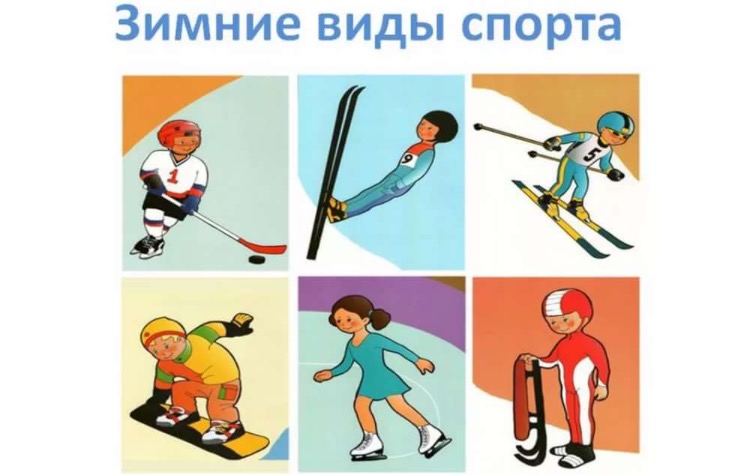 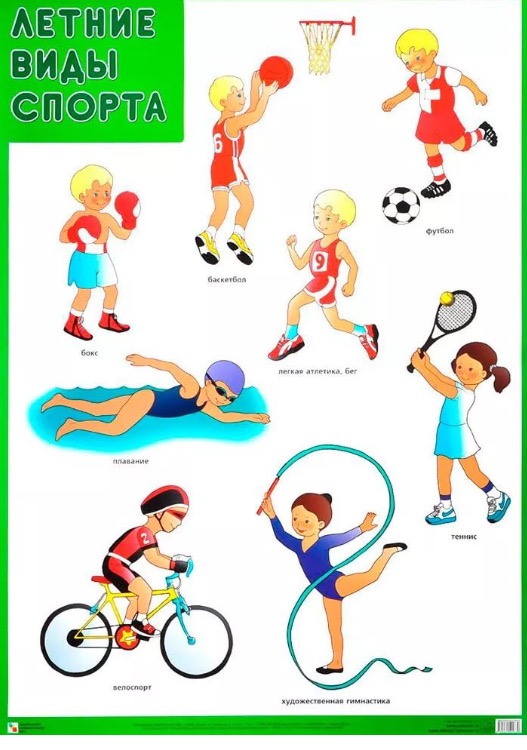 Делаем пальчиковую гимнастику: 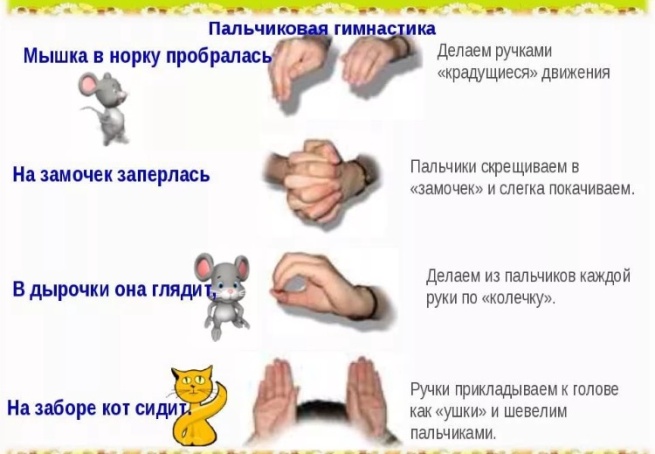 РисованиеТема: «Одуванчики в траве».Рекомендации:Вызывайте в ребенке желание передавать красоту  цветущего луга, форму цветов.Продолжайте учить рисовать красками, аккуратно работать с кисточкой, бумагой.Прочитайте стих «Одуванчик» О. Высотской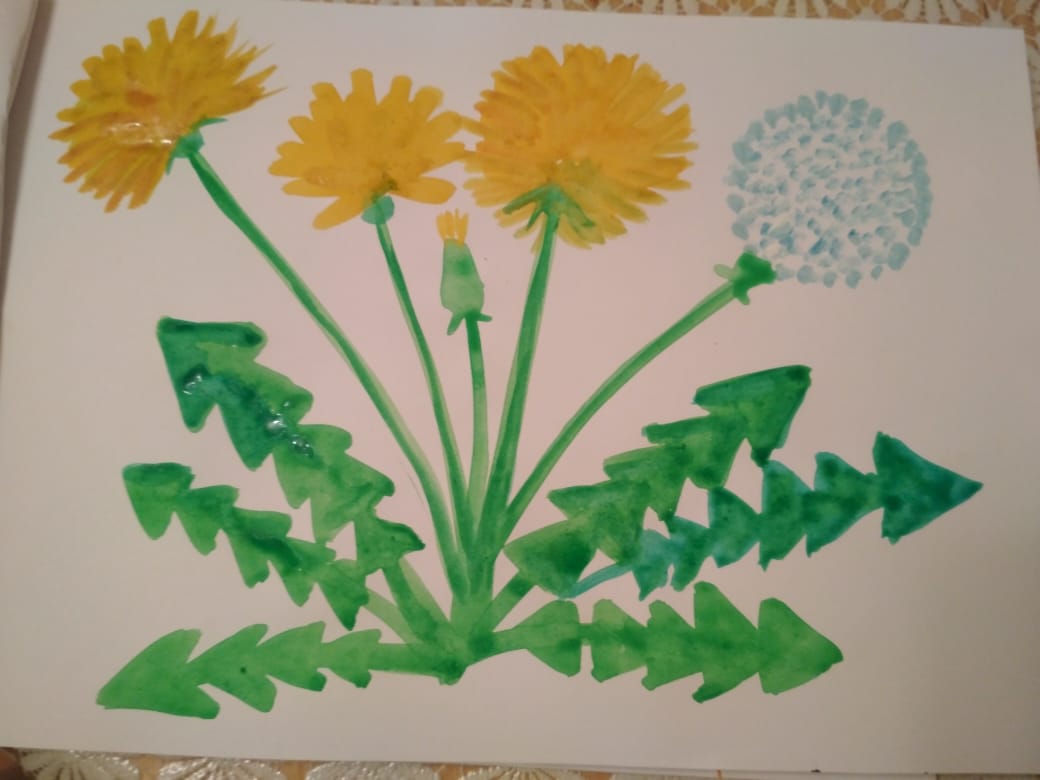 20 мая, средаФЭМПТема: «Чудесный мешочек»Рекомендации:Учите различать и называть геометрические фигуры: круг, квадрат, треугольник, шар, куб.Развивайте внимание, мышление, память, воображение Игра «Найди лишнюю фигуру»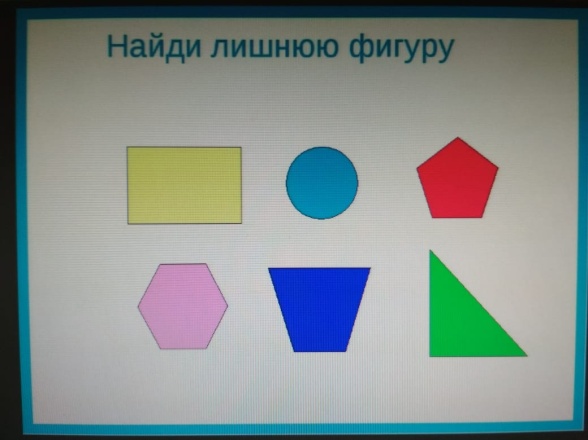 Игра «Построй фигуру из счетных палочек»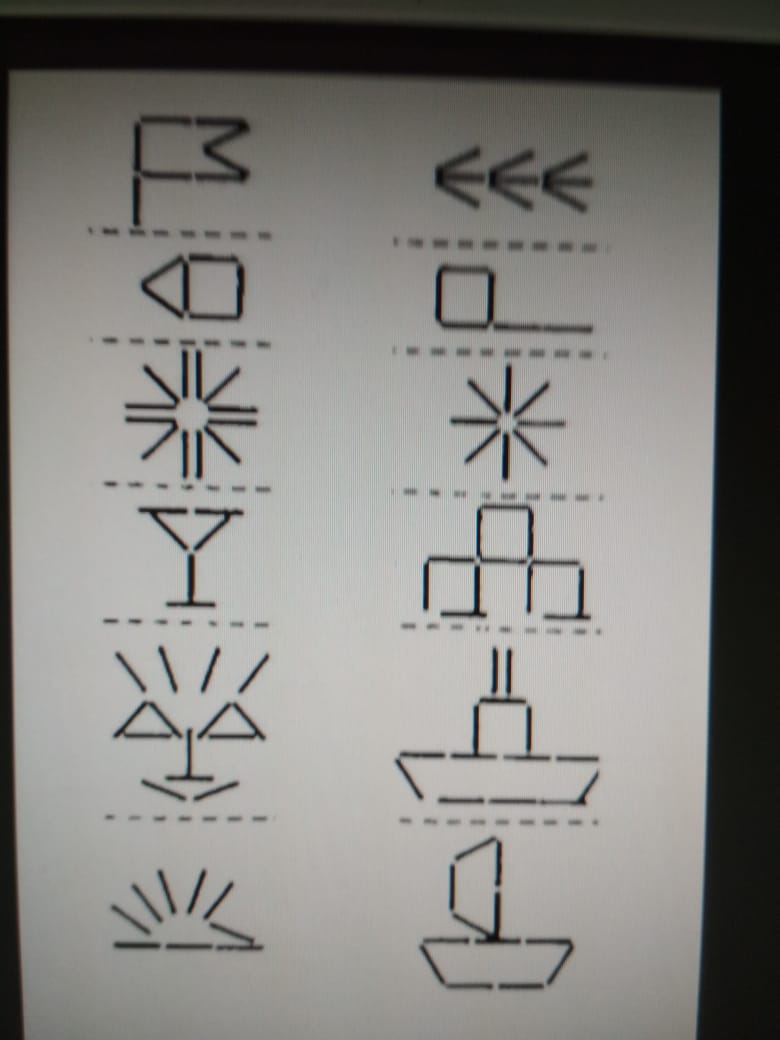 Игра «Чудесный мешочек»В чудесном мешочке лежат большие и маленькие фигуры разных размеров и цветов. Ребенок должен на ощупь определить геометрическую фигуру на ощупь и сказать, какого она цвета.Физкультура.Рекомендации:Учите ребенке ходьбе и беге между предметамиКомплекс упражнений для правильной осанки.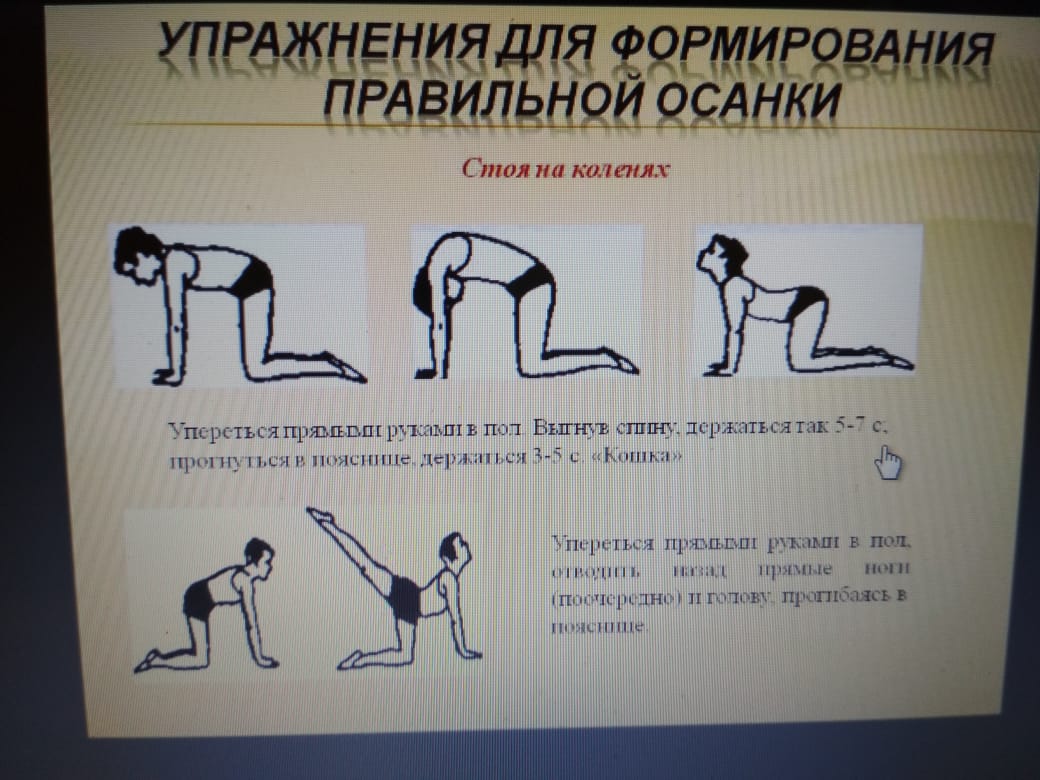 21 мая, четвергОзнакомление с окружающим миром.Тема: «Подарок для крокодила Гены» (Приготовление печенья)Рекомендации:Познакомьте ребенка с трудом повараВоспитывайте интерес к трудовой деятельностиПрочтите ребенку стих Н. Гракова «Повар в белом колпаке», стих О.Повещенко «Кто в столовой самый лучший»Спойте с ребенком песенку про день рождения.Прочтите (или посмотрите) сказку Э. Успенского «Чебурашка и крокодил Гена»Приготовьте вместе с ребенком подарок для Гены – печеньеМузыкаПение: «Есть у солнышка друзья» Е. Тиличеевойhttps://yandex.ru/video/preview/?filmId=7219611714958354971&text=%C2%AB%D0%95%D1%81%D1%82%D1%8C%20%D1%83%20%D1%81%D0%BE%D0%BB%D0%BD%D1%8B%D1%88%D0%BA%D0%B0%20%D0%B4%D1%80%D1%83%D0%B7%D1%8C%D1%8F%C2%BB%20%D0%95.%20%D0%A2%D0%B8%D0%BB%D0%B8%D1%87%D0%B5%D0%B5%D0%B2%D0%BE%D0%B9&text=%D0%B4%D1%80%D1%83%D0%B7%D1%8C%D1%8F%20&path=wizard&parent-reqid=1589528394579533-1655369522819516043100125-prestable-app-host-sas-web-yp-224&redircnt=1589528399.1поем с ребеком весело и  слаженно.Пляшем с детьми: «Игра с лошадкой» https://audio-vk4.ru/?mp3=%D0%98%D0%B3%D1%80%D0%B0+%E2%80%93+%D0%9B%D0%BE%D1%88%D0%B0%D0%B4%D0%BA%D0%B0учимся с ребенком  выразительно передавать игровые образы22 мая, пятницаАппликацияТема: «Цыплята на лугу»Рекомендации:Учите ребенка составлять композицию из нескольких предметов, свободно располагая их на листе, учите изображать предмет, состоящий из нескольких частейПродолжайте отрабатывать навыки аккуратного наклеивания. 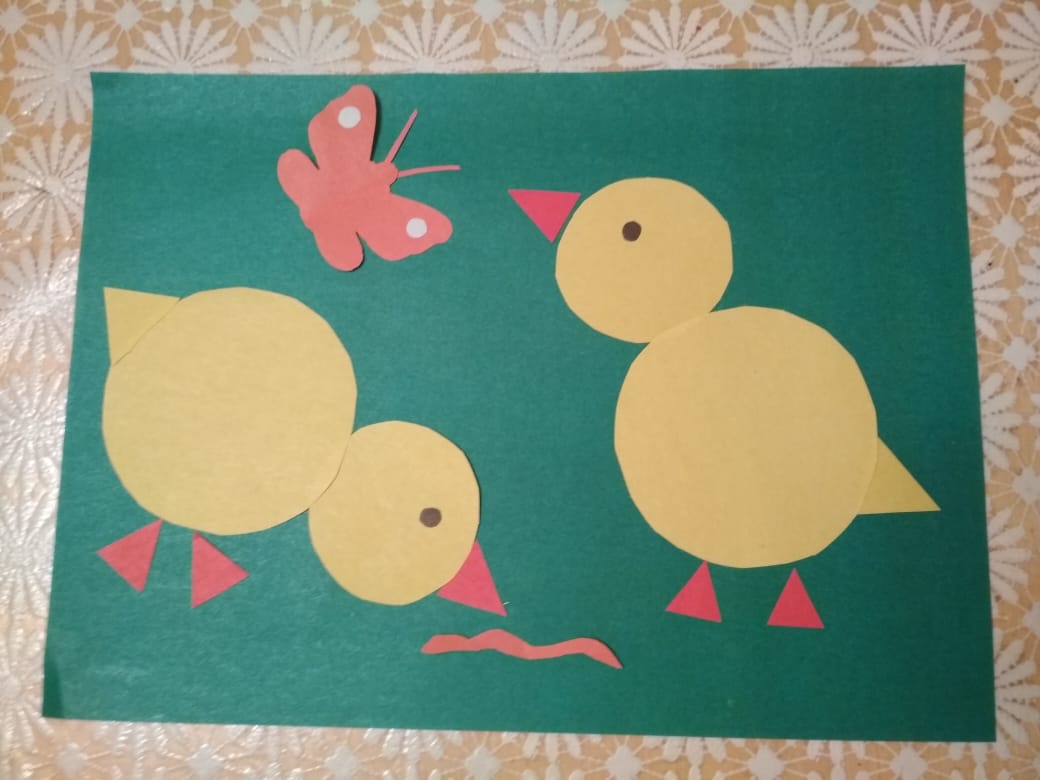 